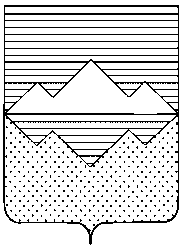 АДМИНИСТРАЦИЯСАТКИНСКОГО МУНИЦИПАЛЬНОГО РАЙОНАЧЕЛЯБИНСКОЙ ОБЛАСТИПОСТАНОВЛЕНИЕОт «01» августа 2023 года № 446г. СаткаО создании комиссии по рассмотрению заявок на заключение соглашения об осуществлении деятельности на территории опережающего развития «Бакал» в новой редакцииВ соответствии с Федеральным законом от 29.12.2014 № 473-ФЗ «О территориях опережающего социально-экономического развития в Российской Федерации» (с изменениями и дополнениями), Постановлением Правительства РФ от 06.03.2017 № 265 «О создании территории опережающего социально-экономического развития "Бакал"» (с изменениями и дополнениями), руководствуясь Федеральным законом от 06.10.2003 № 131-Ф3 «Об общих принципах организации местного самоуправления в Российской Федерации» и Уставом Саткинского муниципального района,ПОСТАНОВЛЯЮ:Создать комиссию по рассмотрению заявок на заключение соглашения об осуществлении деятельности на территории опережающего развития «Бакал» и утвердить её состав в новой редакции (приложение 1).Постановление Администрации Саткинского муниципального района от 17.07.2018 № 596 «О создании комиссии по рассмотрению заявок на заключение соглашения об осуществлении деятельности на территории опережающего социально-экономического развития «Бакал» признать утратившим силу.Полномочия по подписанию соглашения с резидентами территории опережающего развития «Бакал» возложить на председателя комиссии, Главу Саткинского муниципального района Глазкова А.А.4 Начальнику Отдела организационной и контрольной работы Администрации Саткинского муниципального района Корочкиной Н.П. обеспечить опубликование настоящего постановления в средствах массовой информации и на официальном сайте Администрации Саткинского муниципального района.5. Организацию выполнения настоящего постановления возложить на заместителя Главы Саткинского муниципального района по экономике и стратегическому развитию Ковригину И.М.6. Контроль выполнения настоящего постановления оставляю за собой.7. Настоящее постановление вступает в силу со дня его подписания.Глава Саткинского муниципального района                                                     А.А. ГлазковПриложение 1к постановлению АдминистрацииСаткинского муниципального районаот «01» августа 2023 года № 446СОСТАВ КОМИССИИпо рассмотрению заявок на заключение соглашения об осуществлении деятельности на территории опережающего развития «Бакал»Глазков А.А.-глава Саткинского муниципального района, председатель комиссииКовригина И.М.-заместитель Главы Саткинского муниципального района по экономике и стратегическому развитию, заместитель председателя комиссииВолкова А.М.Грецова Л.В.--начальник проектного отдела МАУ «ЦИРиП – Проектный офис»начальник Юридического отдела Администрации Саткинского муниципального районаЗарочинцев А.Л.-глава Бакальского городского поселенияНикулина М.П.Пистер О.Ю.--председатель Комитета экономики Администрации Саткинского муниципального районадиректор МАУ «ЦИРиП – Проектный офис»